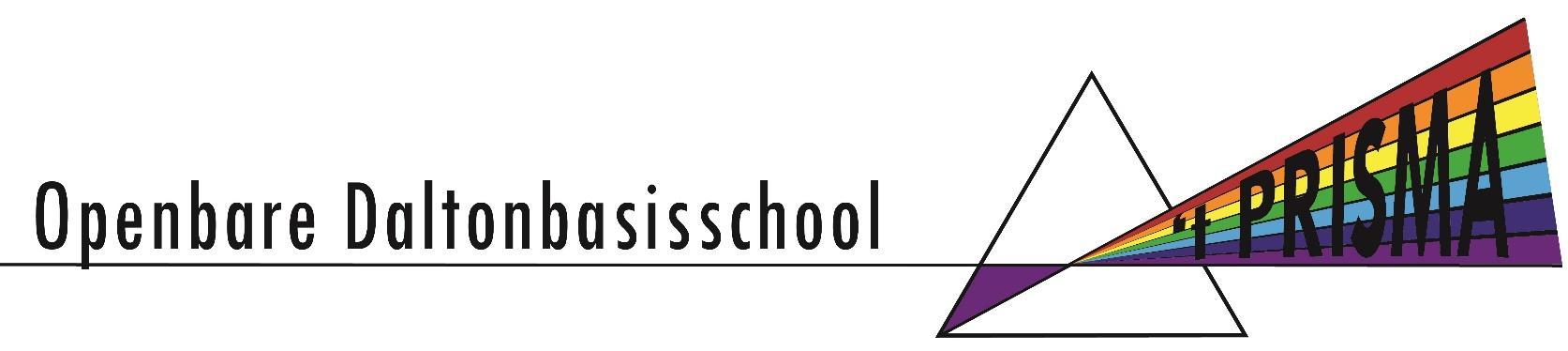 Schoolgids 2023-2024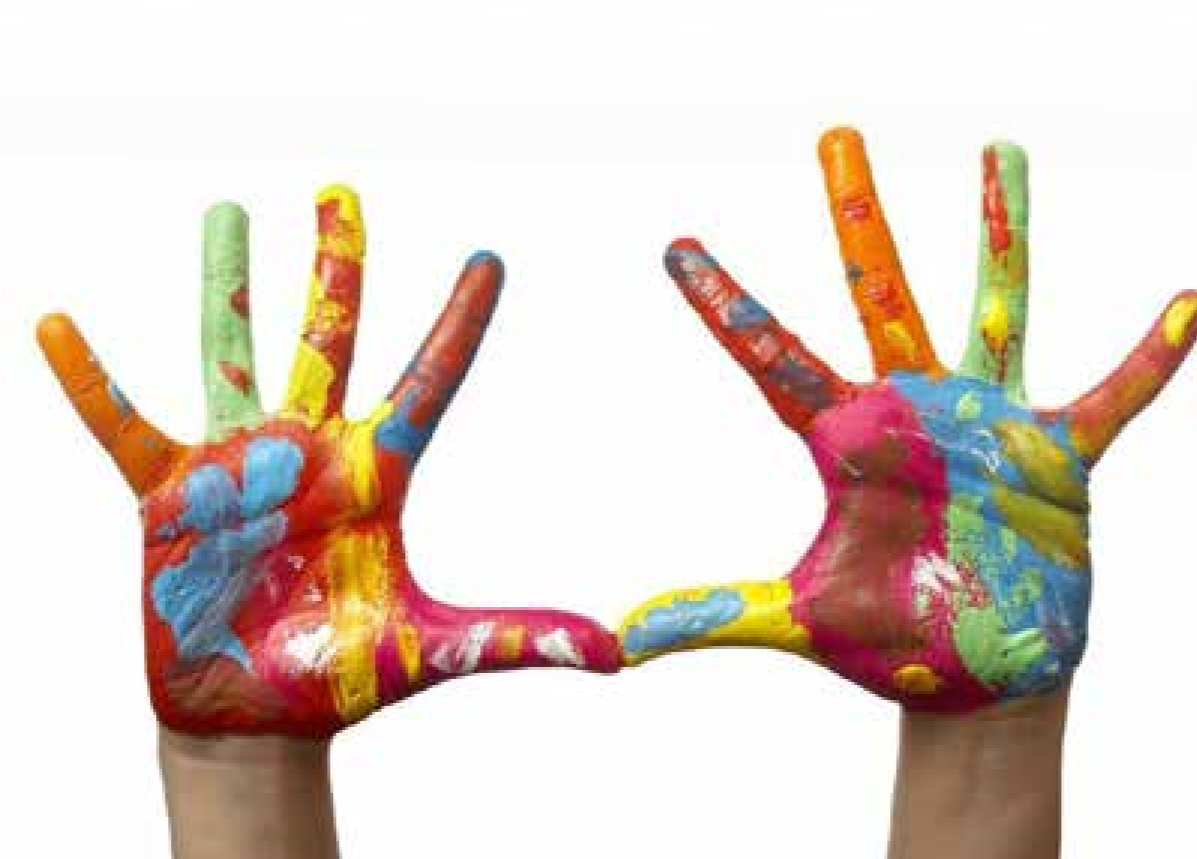 1. Een woord vooraf
Met veel plezier presenteren wij u onze schoolgids. Deze gids is bedoeld voor ouders met kinderen die al bij ons op school zitten, maar ook voor ouders die nog op zoek zijn naar een passende school.Omdat ieder kind ongeveer acht jaar basisonderwijs volgt, is het belangrijk dat ouders een weloverwogen keuze maken. Onze schoolgids kan hierbij helpen; een gids vol praktische informatie en achtergronden over ons onderwijs. In het eerste gedeelte van de schoolgids nemen wij u mee in onze visie op onderwijs. U kunt teruglezen waar ons daltononderwijs voor staat.In het tweede deel van de schoolgids besteden wij aandacht aan de dagelijkse gang van zaken. U vindt hier praktische informatie terug. Denk hierbij bijvoorbeeld aan schooltijden, vakantiedagen en schoolregels. Om deze informatie zo gestructureerd mogelijk aan u te presenteren, is dit gedeelte alfabetisch gerangschikt. Naast onze schoolgids ontvangt u maandelijks onze nieuwsbrief via Social Schools. Hierin treft u informatie die belangrijk kan zijn op korte termijn. Wij vinden open en transparante communicatie tussen school en ouders belangrijk. Om processen die voor ons logisch zijn, logisch te maken voor ouders werken wij sinds schooljaar 2019-2020 met kwaliteitskaarten. In deze kwaliteitskaarten kunt u alles lezen wat voor u als ouder belangrijk is. Denk hierbij bijvoorbeeld aan het luizenprotocol. Deze kwaliteitskaarten zijn terug te vinden via Social Schools of in te zien bij de leerkracht van uw kind(eren). In deze schoolgids verwijzen wij u dus ook naar verschillende kwaliteitskaarten. Mocht u na het lezen van onze schoolgids nog vragen of opmerkingen hebben, dan verzoeken wij u contact op te nemen met Jody van den Berg. Te bereiken via directie@hetprisma.nl of per telefoon op 070-3907149. Wilt u een afspraak maken voor een rondleiding dan kan dit via het kennismakingsformulier op de website van onze school, www.hetprisma.nlNamens het gehele team,Jody van den Berg  Integraal schoolleider Openbare Daltonbasisschool ’t Prisma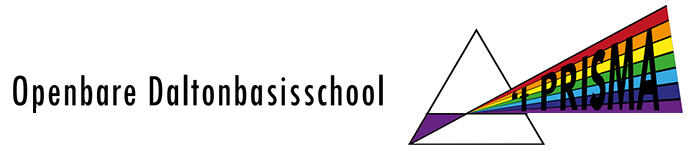 Inhoudsopgave2. Onze school
2.1 Situering van onze schoolOpenbare Daltonbasisschool ’t Prisma is gelegen in Rijswijk. Vanaf 1 augustus 2023 zitten wij in een gerevitaliseerd gebouw aan de Daniël Catterwijckstraat 6. Daarnaast maken wij ook gebruik van 2 lokalen aan de Willem van Rijswijckstraat 15, waar wij muziek, beeldende vorming en Prismaster (plusklas) aanbieden.
2.2 SchoolgrootteWij zijn een groeiende school. Op dit moment telt de school zo’n 210 leerlingen, verdeeld over de acht leerjaren. Hoewel wij streven naar een gemiddelde groepsgrootte van 27 leerlingen, kan de werkelijke groepsgrootte variëren.2.3 BestuurOnze school valt onder het bestuur van Librijn Openbaar Onderwijs. Librijn Openbaar Onderwijs gaat over alle openbare scholen in Delft en Rijswijk. Het bestuur van Librijn is eindverantwoordelijk voor de totale kwaliteit van het onderwijs. Jody van den Berg (integraal schoolleider) is uw eerste aanspreekpunt.Voor meer informatie over ons bestuur verwijzen wij u naar: www.librijn.nl.2.4 Het teamHet team bestaat uit de integraal schoolleider, de intern begeleider, gedreven en ervaren groepsleerkrachten, een gym-, beeldende vorming en muziekleerkracht. Daarnaast hebben wij een administratief medewerkster, conciërge en drie onderwijsassistenten in dienst. De integraal schoolleider is de eindverantwoordelijke van de school en samen met de onder-, midden- en bovenbouwcoördinator vormt de integraal schoolleider het managementteam. De intern begeleider is verantwoordelijk voor de zorgstructuur op school.Wij zijn een opleidingsschool. Ieder schooljaar begeleiden wij LIO-stagiaires (studenten van de Pabo die hun eindstage lopen) die zelfstandig (onder supervisie van de groepsleerkracht) de groep lesgeven. Daarnaast zijn er ook regelmatig 1e, 2e en 3e jaars Pabo-studenten aan het leren bij ons op school.3. Onze visie3.1 Onze identiteitWij willen als school onze leerlingen zo goed mogelijk voorbereiden op de (toekomstige) maatschappij. Daarom willen wij als school ook een afspiegeling vormen van de maatschappij. Wij zijn een openbare basisschool en maken geen onderscheid in geloof, afkomst, geaardheid of maatschappelijke positie. Iedereen is welkom en wij veroordelen elkaar niet. Wij verwachten van alle leerlingen en ouders dit principe te accepteren en te onderschrijven. Iedereen is uniek. Dit betekent dat wij erkennen en respecteren dat er verschillen zijn in de capaciteiten en kwaliteiten van onze leerlingen. Wij gaan positief om met deze verschillen. Wij geloven erin dat het goed is om elkaar te helpen waar nodig en dat we veel van elkaar kunnen leren. Dit alles heeft geresulteerd in onze missie: “jezelf ontwikkelen door samen te leren”. 3.2 DaltononderwijsOnze visie op onderwijs vloeit voort uit het Dalton. Sinds november 2012 heeft de Nederlandse Dalton Vereniging (NDV) ons officieel het daltoncertificaat gegeven. De kernwaarden van Daltononderwijs: verantwoordelijkheid, zelfstandigheid, samenwerking, effectiviteit en reflectie, vormen de manier waarop wij lesgeven, maar ook de manier waarop wij omgaan met elkaar. Daltononderwijs zet kinderen ertoe aan om hun eigen weg te vinden. 3.3 De vijf dalton kernwaarden3.3.1 Vrijheid & Verantwoordelijkheid Alle kinderen kunnen, hoe jong ook, verantwoordelijkheden dragen. Wij willen als school onze leerlingen leren omgaan met het dragen, krijgen en nemen van verantwoordelijkheid. Hierbij houden we rekening met de leeftijd van het kind en wat het kind individueel aankan. Onze leerkrachten houden de kinderen goed in de gaten bij dit ontwikkelingsproces en maken hierbij gebruik van ons leerlingvolgsysteem. Hoe ouder kinderen worden, hoe meer er van ze verwacht kan worden. Wij leren onze leerlingen keuzes te maken in:De volgorde waarin een kind wil werken;Het plannen van verschillende onderdelen en de tijdsplanning die hierbij hoort; Het verkrijgen van hulp en/of begeleiding en de mate waarin dit gebeurt;Zelfstandig of juist samenwerken met anderen;Het raadplegen van hulpbronnen;Verantwoordelijkheid te dragen voor anderen.3.3.2 Zelfstandigheid Zelfstandigheid is van groot belang in de persoonlijke ontwikkeling van een kind. Kinderen vinden het heel fijn om aangesproken te worden op dat wat ze zelf al kunnen. Hierdoor voelen zij zich competent. Als we willen dat kinderen zelfstandig worden, dan moeten wij ze leren opdrachten en taken uit te voeren. Zelfstandig werk neemt daarom een belangrijke plaats in binnen ons onderwijs. Dit begint in onze kleutergroepen met het takenbord. Via dit overzichtelijke bord kan een kind op een makkelijke manier een keuze maken uit diverse taken. Naarmate een kind zich ontwikkelt, worden de opdrachten steeds complexer. Om te voorkomen dat er een disbalans ontstaat tussen de verschillende ontwikkelgebieden houden de leerkrachten bij welke keuzes de kinderen maken. Leerlingen vanaf 4,5 jaar werken met een takenkaart. Naast de algemene opdrachten staan hier ook persoonlijke opdrachten op. Een takenkaart is een goed middel om te differentiëren en op deze manier krijgt en behoudt de leerling overzicht over zijn taken. In de bovenbouw maken de leerlingen analyse toetsen om te kijken wat zij al kunnen. Vervolgens schrijven zij zich in voor instructies om dat wat zij nog niet beheersen, te leren. Wij leren onze leerlingen: Doel- en taakgericht te werken; Afspraken en regels te kennen en deze ook toe te passen; Beslissingen te nemen en om te gaan met de gevolgen hiervan; Het hanteren, inzetten en opruimen van diverse materialen. 
3.3.3 Samenwerking Om later goed te kunnen functioneren in de maatschappij wordt het steeds belangrijker om goed te kunnen samenwerken, ook met mensen die je niet zelf uitkiest. Iedere instructie bevat daarom een coöperatieve werkvorm. Op deze manier leren de kinderen van, maar ook mét elkaar te leren. Kinderen leren van elkaars verschillen, maar leren ook naar elkaar te luisteren en elkaar te respecteren. Door samen te werken, ontwikkelen kinderen sociale vaardigheden, maar ook om te leren omgaan met teleurstellingen. Samenwerking bevordert de sociale ontwikkeling en het reflectievermogen en heeft een positief effect op de sfeer. Om die reden laten we onze leerlingen ook meerdere keren per jaar groepsdoorbrekend samenwerken. Bijvoorbeeld tijdens de creamiddagen en techniekochtenden. Dit heeft een positief effect op ons schoolklimaat. Wij leren onze leerlingen:Te werken in een coöperatieve werkvorm; Te werken binnen een team waarbij sprake is gelijkwaardigheid; Elkaar te respecteren, ook al is dit geen vriend of vriendin.3.3.4 Effectiviteit Daltononderwijs is een manier om effectiever te werken. Als leerlingen een taak krijgen waar zij verantwoordelijk voor zijn en die in bepaalde vrijheid zelf plannen en uitvoeren, dan zal het onderwijs effectiever zijn dan het stilzit-en luisteronderwijs van vroeger. Wij bieden onderwijs op maat doordat wij instructies geven gericht op de leerdoelen, stapelinstructies geven en werken met inschrijflijsten voor verlengde instructies. Hierdoor worden zowel de leerprestaties als het sociale welbevinden van de leerlingen in positieve zin gestimuleerd. Doordat de leerlingen zo zelfstandig mogelijk met hun taken omgaan, biedt dit de leerkracht de gelegenheid om tijdens deze momenten de kinderen die dit nodig hebben extra aandacht te geven. Door het zelfstandig werken ontstaat er ruimte voor maatwerk. Wij leren onze leerlingen: Te werken aan een taak met eigen leerdoelen per vakgebied; Zelfredzaamheid; Sociale verantwoordelijkheid; Omgaan met leerdoelen.3.3.5 ReflectieNadenken over je eigen gedrag en leerproces is belangrijk. Door dit regelmatig te doen, kun je een inschatting maken van je eigen sterke en zwakke kanten. Ook kun je een inschatting maken van de moeilijkheidsgraad van een opdracht en de benodigde tijd. Door met regelmaat te reflecteren werken onze leerlingen doelmatig aan hun eigen ontwikkeling. Wij leren onze leerlingen:Het geven en ontvangen van feedback;Hoge verwachtingen te hebben;Het aangeven van eigen sterke en zwakke kanten;Inzicht krijgen in hun leerproces en in de te behalen doelen;Het kunnen bepalen of een doel behaald is;Weten wat de volgende stap is;Samen leren en werken.4. Ons onderwijs 4.1 Het Interactief Gedifferentieerd Directe Instructie Model(IGDI-model)Wij werken met het Interactief Gedifferentieerd Directe Instructie Model (IGDI-model). De elementen interactie en differentiatie zijn als vaste elementen toegevoegd. Iedere instructie begint met het benoemen van het lesdoel: “In deze les leren we….”. Het lesdoel wordt gevisualiseerd in de klas. De leerkracht haalt de voorkennis op, waarna de instructie begint. De instructie vindt plaats op drie niveaus. De leerlingen worden ingedeeld in drie niveaugroepen: verrijkingsgroep, basisgroep of intensieve groep. De leerkracht begint met een verkorte instructie, waarna de verrijkingsgroep direct aan het werk gaat. Na de rest van de instructie gaat ook de basisgroep aan de slag. Ten slotte vindt er ook een verlengde instructie plaats voor de intensieve groep. In de bovenbouw maken de leerlingen analyse toetsen om te kijken welke doelen zij al beheersen. Wanneer zij het doel nog niet beheersen, schrijven zij zich in voor de instructies. Zo krijgen de leerlingen gerichte instructie op dat wat zij nog moeten leren. Tijdens de instructie is er een centrale rol weggelegd voor de leerkracht. Wij geloven in het principe van modellen, de leerkracht geeft in iedere les letterlijk het goede voorbeeld.  Tijdens de instructie vindt er een begeleide (in-)oefening plaats. Wij doen dit via coöperatieve werkvormen. Kinderen leren op deze manier van en met elkaar. Na de instructie is het tijd voor de verwerking. Aan het eind van de les of aan het eind van de dag wordt geëvalueerd of het leerdoel is behaald. Ook vindt er soms al een vooruitblik plaats op de volgende les. 4.2 Leerstof In de volgende tabel kunt u per jaargroep zien hoe wij onze lesuren per week verdelen over de verschillende vakken. •	De tijden zijn in het tientallig stelsel weergegeven. Een kwartier is gelijk aan 0,25.•	Taaktijd vindt plaats binnen de tijden die voor de vakken.•	ICT-onderwijs is volledig geïntegreerd in ons onderwijs en wordt daarom niet apart benoemd.•	In groep 3 is spelling en begrijpend lezen geïntegreerd in de taalmethode. Er wordt extra geoefend met begrijpend lezen, vandaar dat dit vak ook apart vermeld staat.•	De verdeling van de lesuren kan jaarlijks worden aangepast om te voldoen aan de specifieke onderwijsbehoefte van de groep en het individuele kind. Hier is de professionaliteit van de leerkracht van belang, in overleg met de intern begeleider.  4.3 Leerstof en methodesGraag geven wij u per vakgebied een overzicht van de door ons gebruikte leermiddelen en methoden: 4.4 ICTIn de groepen 4 en 5 werken we met tablets van Snappet. Wij geloven in de kracht van informatieoverdracht en de rol van de leerkracht hierin. De verwerking die kinderen normaliter zouden maken in werkboekjes en schriften, gebeurt nu op de tablet. Groep 6 t/m 8 werken ook met Snappet via  Chromebooks. Bij de Chromebooks zit een toetsenbord, zodat kinderen hierbij ook het typen kunnen inoefenen en verslagen kunnen schrijven. Het werken met de tablet en/of Chromebook heeft vele voordelen. De tablet/Chromebook geeft directe feedback op het gemaakte werk en kan ook direct een vervolgopdracht op maat geven. De tablets/ Chromebooks dragen op deze manier bij aan ons adaptieve onderwijs. Voor de leerkracht is het grote voordeel dat het gemaakte werk al tijdens de les wordt geanalyseerd en van feedback wordt voorzien. Op deze manier worden de kinderen effectiever begeleid. Daarnaast kan de leerkracht direct inspelen op de individuele leerbehoeften. In elke groep zijn er ook laptops te vinden waar de leerlingen op mogen werken. Ze werken hiermee aan de software behorend bij de lesmethoden. Daarnaast wordt de laptop gebruikt voor het opzoeken van informatie, tekstverwerking en het maken van presentaties.Op school wordt er niet alleen aandacht besteed aan ICT- en digitale vaardigheden, maar ook aan mediawijsheid. Bij mediawijsheid gaat het vooral om competenties als informatieverwerking, begrip, zelfinzicht (reflectie), onderscheid kunnen maken tussen echt en nep nieuws en het vermogen om door mediagebruik zelfstandig problemen op te lossen of nieuwe creatieve toepassingen te ontwikkelen. 4.5 Engelse TaalHet geven van Engels is verplicht vanaf groep 7. Uit onderzoek is echter gebleken dat het voor kinderen een groot voordeel is als zij al in een vroeg stadium met de Engelse taal in aanraking komen. Het vormt een goede basis voor het voortgezet onderwijs. Daarnaast wordt Engels steeds belangrijker in de carrière van de kinderen van nu. Daarom hebben wij ervoor gekozen om in alle groepen Engelse les te geven. In de onderbouw leggen we een basis voor de Engelse taal. Deze basis wordt verder uitgebreid en verdiept in de midden- en bovenbouw.4.6 GymnastiekDe kleuters (groep A & B) gymmen twee keer in de week in onze inpandige speelzaal. Eén les met de eigen groepsleerkracht en één les met de vakdocent gymnastiek (woensdag). De leerlingen van groep 3 t/m 8 gymmen twee keer in de week bij Sportcomplex De Altis, onder begeleiding van een vakleerkracht. De deur gaat net als op school om 08.20 uur open.In de kleutergroepen gymmen de kinderen bij voorkeur op hun blote voeten (indien u dit wenst kunt u sportschoenen met naam erop meegeven). Vanaf groep 2/3 is het dragen van sportkleding en sportschoenen (bij voorkeur met lichte zool) verplicht. Om de veiligheid te waarborgen, is het dragen van sieraden tijdens de gymlessen niet toegestaan en wordt lang haar vast gedragen.4.7 Creativiteit4.7.1 MuziekWekelijks krijgen de leerlingen van groep 1 t/m 8 muziekles door een vakdocent muziek. Wij werken met een doorgaande leerlijn voor muziek. Hierdoor komen alle aspecten van muziekonderwijs aan bod in ieder leerjaar. 

Rooster Muziek (Martijn Willemsen)
Rooster tot en met de kerstvakantieRooster van kerstvakantie tot zomervakantie4.7.2 Beeldende vormingWekelijks krijgen de leerlingen van groep 1 t/m 8 beeldende vorming van een vakdocent beeldende kunst. Deze docent huren wij in van Trias en zij werken met een doorgaande leerlijn voor beeldende kunst. Door deze samenwerking aan te gaan komen de leerlingen in contact met verschillende aspecten en materialen van kunstonderwijs.Rooster Beeldende vorming (Sanne Kappert)
Rooster tot en met de kerstvakantie

Rooster van kerstvakantie tot zomervakantie 4.8 Actief burgerschapIn onze onderbouw en middenbouw is het verplichte onderdeel ‘actief burgerschap’ opgenomen in de methodes ‘Kleuteruniversiteit’ en ‘Junioruniversiteit’. In de bovenbouw is ‘actief burgerschap’ opgenomen in onze methodes voor wereldoriëntatie. Bij aardrijkskunde verwerven de kinderen kennis van de wereld om hen heen en het leven van andere wereldburgers. Zo krijgen zij een onderbouwd wereldbeeld. Bij geschiedenis is er aandacht voor vrede en conflicten maar ook voor mensenrechten, identiteit en diversiteit. Bij natuur en techniek leren de kinderen onder andere om te gaan met mensen, dieren en planten. Uiteraard komt ‘actief burgerschap’ ook aan bod bij de sociaal-emotionele ontwikkeling. Door op een respectvolle manier met elkaar om te gaan en gezamenlijke activiteiten te ondernemen (een jaarlijks cultureel feest (bijv. chinees nieuwjaar, suikerfeest etc.), vieringen, Koningsspelen, uitstapjes, enz.), laten wij onze kinderen zich ontwikkelen tot wereldburgers. Door het schooljaar heen zullen wij ook aandacht besteden aan data gebonden activiteiten aansluitend aan burgerschap thema's zoals prinsjesdag (democratie), dierendag of ouderendag (solidariteit), warme truiendag (duurzaamheid) etc.4.9 Seksuele OntwikkelingSeksuele ontwikkeling gaat ook over vriendschap, liefde, relaties en omgangsregels. In de media, thuis, op straat; overal komen kinderen in aanraking met onderwerpen die met relaties en seksualiteit  te maken hebben. Daarom is het belangrijk dat dit onderdeel in alle groepen aan bod komt. De afgelopen jaren hebben wij meegedaan aan de landelijke week van de lentekriebels. In de onderbouw worden er lessen gegeven over liefde, vriendschap en het eigen lichaam. In de middenbouw zal het onder andere gaan over lichamelijke veranderingen en voortplanting. In de bovenbouw zal bijvoorbeeld homoseksualiteit een onderdeel zijn. Een goede kennisoverdracht draagt bij aan een positief zelfbeeld van kinderen. Aan het begin van het schooljaar zullen wij vaststellen in hoeverre wij dit schooljaar hier aandacht aan besteden.Mochten wij besluiten mee te doen met de landelijke week van de lentekriebels, dan ontvangt u een aparte brief voorafgaand aan deze week. Waarin de inhoud van de lessen per groep zal worden beschreven. Op die manier weet u wat u eventueel aan vragen en/of opmerkingen thuis kunt verwachten.  4.10 Huiswerk en presentatiesHet meegeven van huiswerk wordt gedurende de jaren opgebouwd. Vanaf groep 3 wordt er incidenteel huiswerk meegegeven. In groep 4 krijgen de kinderen bijvoorbeeld huiswerk mee voor het aanleren van de tafels of klokkijken. In groep 5 krijgen de kinderen iedere week één opdracht mee naar huis. Dit kan huiswerk zijn voor taal, spelling, rekenen, begrijpend lezen of de zaakvakken. In groep 6 wordt dit verhoogd naar twee opdrachten per week. In groep 7 en 8 krijgen de kinderen iedere week minstens twee opdrachten mee naar huis. Vanaf groep 5 krijgen de kinderen ook leerwerk mee naar huis, voor de zaakvakken. Onze taalmethode bevat spreek- en schrijflessen waarbij de leerlingen de vaardigheden voor het maken van een presentatie of werkstuk oefenen. Zij oefenen tijdens deze lessen met het geven van korte presentaties en/of het maken van korte verslagen en werkstukken. Op deze manier maken de leerlingen vanaf groep 4 al kennis met het presenteren voor een groep, zodat dit in hogere groepen minder spannend voor hen is. In de groepen 5 t/m 8 geven de leerlingen twee keer per schooljaar een presentatie; een spreekbeurt en een boekbespreking. Bij een spreekbeurt kiest de leerling zelf een onderwerp waarbij hij/zij meerdere deelvragen bedenkt. Deze deelvragen worden uitgewerkt in een presentatie. Veel kinderen maken gebruik van een Google presentatie, maar dit is niet verplicht. Op school wordt besproken hoe de leerlingen de presentaties moeten maken en zij krijgen hiervoor een stappenplan mee naar huis. De kinderen bereiden thuis hun presentatie voor. Als zij thuis niet over een computer beschikken, kunnen zij met de leerkracht een afspraak maken om hier op school aan te werken. Vanaf groep 6 maken de leerlingen een werkstuk. Ook hiervoor krijgen zij instructie op school en krijgen zij een overzicht mee van de werkwijze waarop een werkstuk wordt gemaakt. De leerlingen bedenken bij een zelfgekozen onderwerp meerdere deelvragen die zij uitwerken in hoofdstukken. Het werkstuk wordt thuis verder uitgewerkt. Het werkstuk wordt, net als de presentaties, door de leerkracht beoordeeld aan de hand van een beoordelingsformulier. Vanaf groep 6 moeten leerlingen een agenda mee naar school nemen, om zo het huiswerk te leren inschrijven en plannen.4.11 Nederlands Tweede taal begeleiding (NT2)Voor een deel van onze leerlingen is Nederlands niet hun eerste taal. We ondersteunen deze leerlingen om het Nederlands eigen te maken. Dit doen we in de klas, maar ook buiten de klas door middel van extra begeleiding van de onderwijsassistenten en de remedial teacher. Nederlands begrijpen, lezen, schrijven en spreken is belangrijk voor het meekomen op school en voor hun toekomst.Voor de leerlingen die nog niet of nauwelijks Nederlands spreken, werken we met de methode ‘Horen, Zien en Schrijven’. Dit is een oefenprogramma voor de schriftelijke verwerking van de Nederlandse taal. Nadat de woorden eerst mondeling zijn aangeboden, kunnen kinderen van 6 tot 12 jaar er grotendeels zelfstandig mee werken. Naast het horen, zien en schrijven van de taal worden er veel spellen gedaan waarbij de leerling, vaak samen met een klasgenoot, uitgedaagd wordt om de taal te spreken. Door met elkaar in het Nederlands te spreken krijgt de taal snel betekenis.4.12 PrismastersVanaf medio groep 3 wordt er gekeken welke leerlingen extra uitdaging nodig hebben, zij gaan dan werken bij de Prismasters. De groepsleerkracht bepaalt, in samenspraak met de coördinator Prismasters en de intern begeleider, welke kinderen hierbij aansluiten. De kinderen krijgen een Prismastersmap die wekelijks wordt gevuld met extra uitdagende taken op het gebied van taal, rekenen, schrijven en/of wereldoriëntatie. Hiernaast wordt er ook gewerkt met smart games, dit zijn logische denkspelletjes. De spelletjes beginnen vrij gemakkelijk maar lopen vrij snel op in niveau. Ook werken de Prismasters aan gezamenlijke projecten, waarbij de kennis nog meer wordt uitgebreid en toegepast. 4.13 VormingsonderwijsOnze school is een openbare school. In de wet staat dat op onze school lessen vormingsonderwijs kunnen worden gegeven als ouders daarom vragen. Het godsdienstonderwijs en levensbeschouwelijk vormingsonderwijs worden gegeven binnen de schooltijden, maar valt niet onder de verantwoordelijkheid van onze school. Deze lessen zijn aanvullend op de aandacht die wij als school besteden aan geestelijke stromingen en burgerschapsvorming.De wekelijkse lessen vormingsonderwijs van drie kwartier worden verzorgd door een bevoegde vakdocent van een bepaalde levensbeschouwelijke richting. U kunt kiezen voor boeddhistisch, hindoeïstisch, humanistisch, islamitisch, katholiek of protestants-christelijk vormingsonderwijs. 
Als ouders van zeven of meer leerlingen interesse hebben in vormingsonderwijs, kunnen wij deze lessen aanvragen bij de organisatie die het vormingsonderwijs op de openbare basisscholen verzorgt. Er zijn voor u of onze school geen kosten aan verbonden. 

Ga voor meer informatie naar de website www.vormingsonderwijs.nl. 5. Onze zorgstructuurOnze zorgstructuur staat beschreven in kwaliteitskaart nr. 2.12 “Hoe volgen wij onze leerlingen?”. Deze is in te zien bij de intern begeleider.5.1 Passend OnderwijsIn de meeste gevallen kunnen wij als school bieden wat een leerling nodig heeft. Dit wordt basisondersteuning genoemd. Voor meer informatie over onze basisondersteuning verwijzen wij u naar de kwaliteitskaart nr. 2.9 School Ondersteuningsprofiel (SOP). Onze school maakt deel uit van het samenwerkingsverband SPPOH (Stichting Passend Primair Onderwijs Haaglanden). Samen met alle basisscholen en scholen voor speciaal (basis-) onderwijs in de gemeenten Den Haag, Rijswijk en Leidschendam-Voorburg zorgen we ervoor dat er voor elk kind een passende onderwijsplek beschikbaar is. Op de website van het samenwerkingsverband (www.sppoh.nl) staat aangegeven welke scholen er precies zijn aangesloten.5.2 Samenwerking tussen zorg en school5.2.1 Schoolmaatschappelijk werk (SMW)Het komt regelmatig voor dat er factoren zijn in het leven van een kind, die de ontwikkeling van het kind belemmeren. Wanneer er vanuit een kind, ouders of school een hulpvraag speelt die met het welzijn, de omgeving of de thuissituatie te maken heeft, kunnen wij schoolmaatschappelijk werk(st)er van Xtra inschakelen. De SMW’er kan in gesprek gaan met kinderen en/of ouders en hen helpen met hun zorgen/vragen/problemen. Onze SMW-er is Charety Hermanus. Haar contactgegevens zijn:Telefoonnummer: 06-22408672E-mailadres: c.hermanus@smw-basisschool.nl5.2.2 Ambulante begeleiding Het kan voorkomen dat er ambulante begeleiding nodig is voor een kind. Een ambulant begeleider is een specialist binnen een bepaald gebied van leerproblematiek. Zo kunnen wij gebruikmaken van ambulante begeleiding vanuit het speciaal (basis)onderwijs.5.2.3 Centrum voor Jeugd en Gezin (CJG)Het CJG is er voor hulp, advies en ondersteuning bij de opvoeding van uw kind. Bij het CJG werken jeugdartsen, verpleegkundigen en andere hulpverleners samen. Voor meer informatie kunt u bellen met het nummer: 085-2734150 of ga naar de website (www.opvoeden.nl/cjg).5.2.4 JGZOpgroeien en opvoeden gaat gelukkig meestal goed en zonder problemen. Toch gaat het niet altijd vanzelf. Alle ouders hebben wel eens vragen over de ontwikkeling en opvoeding van hun kinderen. JGZ ondersteunt ouders bij hun alledaagse zorg. De diensten van JGZ zijn gratis, met uitzondering van sommige cursussen en themabijeenkomsten. 5.2.5 Voor kleine en grote kinderenJGZ gaat voor blije en gezonde kinderen. Hun werk is erop gericht om tijdig eventuele gezondheidsproblemen op te sporen. Tot de leeftijd van vier jaar bent u regelmatig met uw kind bij hen op het consultatiebureau geweest. Nu uw kind op de basisschool zit neemt het aantal bezoeken af, maar zij blijven de groei en ontwikkeling van uw kind volgen. 5.2.6 Gezondheidsonderzoek groep 2In groep 2 wordt uw kind uitgenodigd voor een gezondheidsonderzoek. Net als bij de voorgaande bezoeken bij het consultatiebureau wordt uw kind eerst gemeten en gewogen. Er wordt een ogentest en een gehooronderzoek gedaan. Daarna voert de jeugdarts een lichamelijk onderzoek uit, waarbij onder meer gekeken wordt naar de houding en de motoriek. De jeugdarts gaat met u in gesprek over de gezondheid en de opvoeding. 5.2.7 Spraak-taalonderzoek + logopedieEen kleuter maakt al goede, eenvoudige zinnen. Rond vijf jaar maakt hij langere zinnen met bijvoorbeeld ‘want’ of ‘maar’. Een goed moment om te kijken hoe het met de taalontwikkeling gaat. De logopedisten van JGZ doen onderzoek om te achterhalen of een kind problemen heeft met spreken, luisteren, taal, stem of mondgedrag. Dit onderzoek wordt niet bij elk kind gedaan. Het gebeurt alleen als u of de leerkracht aangeeft dat er vragen of zorgen zijn over de taal- en spraakontwikkeling. Bij vragen over logopedie kunt u terecht bij de leerkracht of de intern begeleider.5.2.8 Gezondheidsonderzoek groep 7In groep 7 geeft een verpleegkundige van de JGZ een les over gezondheid in de klas. De les gaat onder meer over voeding, puberteit en pesten. De jeugdverpleegkundige voert daarna met uw kind een gesprek over dingen die uw kind bezighouden. Zit uw kind in groep 7, dan ontvangt u in de loop van het schooljaar een brief over dit onderzoek.De jeugdarts/jeugdverpleegkundige die aan onze school is verbonden is Lisa van der Wal. E-mail: l.vanderwal@jgzzhw.nl5.3 ZorgplichtVoor alle kinderen die bij ons op school zitten hebben wij een zorgplicht. Wij doen er op school alles aan om mogelijke problemen in een vroeg stadium te signaleren en de leerlingen zo goed mogelijk te ondersteunen. Soms is het echter niet haalbaar om de extra ondersteuning op school te organiseren of werpt deze geen vruchten af. Op dat moment gaat de zorgplicht in. Dit houdt in dat wij als school in overleg met ouders voor een nieuwe, passende onderwijsplek moeten zorgen. In ons schoolondersteuningsprofiel (SOP) staat beschreven wat onze school op het gebied van ondersteuning kan bieden.5.4 Tot slotWij streven ernaar om altijd in overleg met de ouders van onze leerlingen tot goed onderwijs en een optimale ondersteuning van onze leerlingen te komen. Wanneer het, ondanks alle inspanningen, toch niet lukt om tot een gezamenlijk plan voor de leerling te komen, kunt u ons altijd vragen contact op te nemen met het samenwerkingsverband SPPOH. Ook is er een website over Passend Onderwijs speciaal voor ouders:https://www.sppoh.nl/.Wilt u contact opnemen?
Je kunt op werkdagen bellen tussen 09.00 uur en 16.00 uur, telefoonnummer: 070 – 31 56 356. Of e-mail: info@sppoh.nl. 6. Voortgezet OnderwijsIn groep 8 krijgen de kinderen een schooladvies voor de overgang naar de middelbare school. Dat is een belangrijk moment in de schoolloopbaan van uw kind. Hieronder kunt u lezen hoe het schooladvies op onze school tot stand komt.6.1 Schooladvies en doorstroomtoetsHet schooladvies van de basisschool wordt in januari van het lopende schooljaar vastgesteld en met u besproken. Alle leerlingen maken in februari in groep 8 een verplichte doorstroomtoets: de IEP-doorstroomtoets. De uitslag hiervan geldt als een tweede gegeven. De uitslag hiervan volgt in maart.Doet uw kind het beduidend beter op de doorstroomtoets dan verwacht, dan heroverwegen wij het advies. Indien uw kind de eindtoets minder goed maakt dan verwacht, dan blijft het eerder gegeven schooladvies gewoon gelden. Bijstelling naar ‘beneden’ is dus niet aan de orde. 

Het schooladvies is bindend voor toelating tot het voortgezet onderwijs. Dat wil zeggen: de middelbare school moet uw kind toelaten op het niveau van het schooladvies. Een hoger niveau mag ook. Plaatsing op een lager niveau mag alleen als ouders daarom verzoeken.6.3 Totstandkoming schooladviesIn de meeste gevallen zit uw kind al geruime tijd bij ons op school. In dat geval kennen wij uw kind goed en hebben wij al vaker met u gesproken over hoe uw kind zich ontwikkelt. Op onze school werken wij met het leerlingvolgsysteem van Parnassys. Behalve de toetsen van IEP nemen wij ook methodegebonden toetsen af. De uitslagen van deze toetsen worden altijd op de rapportbesprekingen met u besproken. Ook vindt u de uitslagen bij de rapporten. Hierdoor heeft u goed zicht op het niveau van uw kind. In groep 8 wordt jaarlijks in oktober de NIO-toets afgenomen. Deze toets geeft een indicatie van de cognitieve capaciteiten op dat moment van de leerlingen en genereert een niveau-indicatie. De leerkrachten van groep 8, 7 en de IB-er bespreken alle gegevens en komen samen tot een weloverwogen schooladvies. Wellicht is het goed om u te realiseren dat wij niet alleen naar de toetsen kijken hoe uw kind zich ontwikkelt. Ons schooladvies is gebaseerd op het totaalbeeld dat wij hebben van uw kind. Wij kijken ook naar zaken als bijvoorbeeld werkhouding, motivatie, concentratie en huiswerk.6.4 Ondersteuning bij de oriëntatie op het VO (voortgezet onderwijs)U ontvangt in februari van groep 7 een voorlopig schooladvies, zodat u zich tijdig kunt oriënteren op een passende vo-school. In groep 8 krijgt u een scholenlijst. De scholenlijst bevat vo-scholen, die passen bij het voorlopig basisschooladvies. Dit zijn alleen VO-scholen in de BOVO regio Haaglanden: Den Haag, Rijswijk, Leidschendam-Voorburg. De scholenlijst is bedoeld om u te helpen bij het oriënteren op vo-scholen waar uw kind naar toe zou kunnen. De Haagse Scholenwijzer is de aangewezen plek voor ouders om uw zoektocht in het VO te starten. De site biedt een compleet overzicht van alle vo-scholen in de BOVO-regio. U kunt hier scholen zoeken op postcode, niveau en andere specifieke kenmerken. Op de site is ook een overzicht van alle open dagen in de regio te vinden.6.5 Onderwijskundig rapport Alle bovengenoemde zaken worden vastgelegd in een onderwijskundig rapport (OKR). Dit onderwijskundig rapport leggen wij voor aan de scholen van het voortgezet onderwijs. De scholen van het voortgezet onderwijs besluiten op basis van het onderwijskundig rapport of zij een leerling wel of niet aannemen. Om deze reden kunnen alle ouders het onderwijskundig rapport inzien voor wij dit naar de school van het voortgezet onderwijs sturen. Als ouders en school het niet eens worden over de inhoud van het onderwijskundig rapport, kunt u altijd uw eigen visie aan het onderwijskundig rapport toevoegen.6.6 Aanmeldprocedure voortgezet onderwijs Als uw kind in groep 8 zit, zal u in december/januari een uitnodiging krijgen voor de applicatie van ‘ouderrol’. Dit is een samenwerking met BOVO waarmee u uw kind in maart kan aanmelden op de VO school. Tijdens de adviesgesprekken in groep 8 (gevoerd in januari) bespreken we met u het dossier (OKR) van uw kind. Vervolgens kunt u zich in maart aanmelden via de ‘ouderrol’-omgeving, hierin staat dan de voorkeurslijst, welke u dient in te vullen. Wij adviseren u bij praktijkonderwijs en vmbo minimaal 4, bij havo minimaal 6 en bij vwo minimaal 8 scholen op de voorkeurslijst te zetten. Dit vergroot de kansen op een plek in de eerste ronde. Het is geen plaatsingsgarantie. U wordt dan aangemeld op de school van uw eerste voorkeur. Het kan voorkomen dat de school waarop u uw kind aanmeldt u nog uitnodigt om een aparte inschrijfverklaring te komen tekenen. Dit gaat buiten ons en BOVO om. In de eerste periode van het schooljaar informeren we u, tijdens de informatieavond over het VO, over de manier waarop de aanmelding geregeld is en wat u daarbij moet doen. 6.7 Doorstroming Hieronder ziet u de doorstroming van onze leerlingen van de afgelopen 5 jaren.Verklarende woordenlijst:7. Werken aan Kwaliteit7.1 De KwaliteitscyclusDe maatschappij ontwikkelt zich in rap tempo. Ook wij, als school gaan met deze ontwikkelingen mee. Reflectie is hierbij uitermate belangrijk. In dit hoofdstuk vertellen wij u meer over de wijze waarop wij aan onze kwaliteit blijven werken.7.1.1 SchoolplanIedere vier jaar neemt de school zichzelf extra goed onder de loep. De visie en missie van de schoolworden besproken/her bepaald en de school schrijft een schoolplan. In het schoolplan 2023-2027 zijnalle voornemens en ambities opgenomen, waaraan de school de komende jaren werkt. 7.1.2 AmbitiekaartenOm de ambities van de school zo concreet en haalbaar mogelijk op te stellen maken wij gebruik van ambitiekaarten. In deze kaarten staat de doelstelling centraal en hebben we per schooljaar uitgeschreven wat onze tussendoelen zijn. Doordat wij per schooljaar doelen en de te zetten stappen hebben uitgeschreven vervangen de ambitiekaarten onze voormalige jaarplannen. Deze zijn bij interesse in te zien bij de directie.7.1.3 Kwaliteitskaarten Zoals beschreven in de inleiding vinden wij open en transparante communicatie tussen school en ouders belangrijk. Om processen die voor ons logisch zijn, logisch te maken voor ouders werken wij sinds schooljaar 2019-2020 met kwaliteitskaarten. In deze kwaliteitskaarten kunt u alles lezen wat voor u als ouder belangrijk is. De kwaliteitskaarten voor ouders zijn allemaal te vinden op Social Schools. Overige kwaliteitskaarten kunt u inzien bij de directie of intern begeleider.7.1.4 Jaarevaluatie en jaarverslagAan het einde van het schooljaar volgt het maken van een jaarevaluatie. Er wordt gereflecteerd; welke doelen zijn behaald en welke niet? Uit de jaarevaluatie volgen actiepunten die vervolgens worden opgenomen in het nieuwe jaarplan. Dit wordt gedeeld met de MR zodat zij op de hoogte blijven van onze ontwikkelingen. 7.2 TevredenheidsonderzoekJaarlijks wordt de tevredenheid gepeild onder ouders en leerlingen. De uitkomst van de oudertevredenheid wordt besproken met de Medezeggenschapsraad (MR). De uitkomsten van de kinderen worden door de integraal schoolleider besproken met de Junior MR. Zij kunnen daarna tijdens de vergaderingen meedenken over de aanpak rondom de verbeterpunten. 7.3 OnderwijsinspectieIn Nederland voert de onderwijsinspectie een onafhankelijke beoordeling uit ten aanzien van het onderwijs op de scholen. Eens in de vier jaar bezoekt de inspectie alle scholen. In de tussenliggende periode wordt er gewerkt met een risicoanalyse. Scholen zijn verplicht om ieder jaar een aantal gegevens met de onderwijsinspectie te delen. Leeropbrengsten zijn hierbij van groot belang. Bij twijfel volgt nader onderzoek. Mocht blijken dat een school tekortkomingen heeft, dan volgt er een intensieve vorm van toezicht. Dit wordt vastgelegd in een toezichtarrangement. Hoe ernstiger de tekortkomingen, hoe zwaarder de interventies zijn. 7.3.1 ReferentieniveausDe Inspectie van het Onderwijs controleert of het onderwijs op scholen van voldoende niveau is. De eindtoetsresultaten van de leerlingen spelen een belangrijke rol bij deze controle. Vanaf 1 augustus 2020 gebruikt de inspectie referentieniveaus om te bepalen of een school voldoende of onvoldoende presteert.
7.3.2 Wat zijn referentieniveaus?Een eindtoets meet voor de onderdelen Nederlandse taal en rekenen: Hoeveel procent van de leerlingen met de eindtoets het basisniveau heeft gehaald (dit wordt ook wel het fundamentele niveau genoemd). Hoeveel procent van de leerlingen met de eindtoets het streefniveau heeft gehaald. Dit is een hoger niveau dat de leerlingen kunnen behalen. 
Het fundamentele niveau (basisniveau 1F) en het streefniveau (hogere niveau 2F of 1S) worden ook wel de ‘referentieniveaus’ genoemd. Ze zeggen dus welk niveau de leerlingen op de school hebben gehaald op de gebieden taal en rekenen. Om te kijken of de school voldoende of onvoldoende heeft gescoord, worden ze vergeleken met signaleringswaarden van de Inspectie van het Onderwijs. 7.3.3 Wat zijn signaleringswaarden? Hoeveel procent de school minimaal moet halen op de beide niveaus ligt vooraf vast. Deze percentages worden namelijk door de Inspectie van het Onderwijs bepaald. Als de school minder goed scoort dan deze vastgestelde, minimale waarde, kan het een signaal zijn dat er misschien iets niet goed gaat op de school. Daarom worden deze minimale scores ‘signaleringswaarden’ genoemd. Wanneer het percentage leerlingen op de school voor zowel het fundamentele niveau als het streefniveau op of boven de signaleringswaarden liggen, zijn de resultaten in dat schooljaar voldoende.In onderstaande tabel kunt u zien hoeveel procent gemiddeld het fundamentele en streefniveau heeft behaald in de afgelopen drie schooljaren.
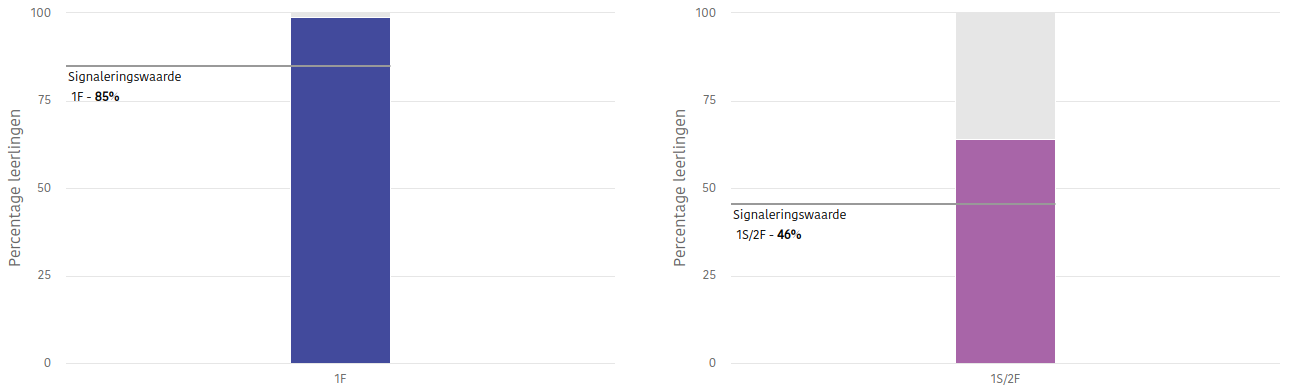 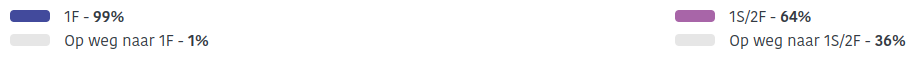 Na een schoolbezoek wordt er altijd een toezichtkaart gepubliceerd. In dit document kunt u lezen welke status de school heeft. Het rapport van het kwaliteitsonderzoek is een openbaar document en valt terug te vinden op de website van de onderwijsinspectie, www.onderwijsinspectie.nl7.4 VerantwoordingAls school willen wij zo transparant mogelijk opereren. Wij verantwoorden ons op een aantal manieren:7.4.1 JaarverslagIn het jaarverslag blikken wij, als school, terug op het afgelopen schooljaar. Ook blikken we vooruit naar het schooljaar wat voor ons ligt. Dit wordt gedeeld met de MR. 7.4.2 Social SchoolsDit is de app waarmee wij communiceren met ouder(s). In deze app is alle relevantieinformatie terug te vinden en krijgen ouder(s) met regelmaat updates vanuit de klas. 7.4.3 Website  Op onze website (www.hetprisma.nl) vindt u alle relevante informatie terug. Denk hierbij aannieuwsbrieven, jaarkalender et cetera.7.4.4 Vensters Primair OnderwijsOp de website www.vensterspo.nl is cijfermatige informatie over scholen terug te vinden. 8. School en Ouders8.1 Pedagogisch partnerschapWe willen een pedagogisch partnerschap aangaan met onze ouders. Pedagogisch partnerschap betekent niet alleen “opbouwen van vertrouwen en respect hebben voor elkaar”, maar ook “communiceren over gezamenlijke doelen en samenwerken van leerkrachten en ouders”.Kort gezegd: gezamenlijk zorgen de school en ouders voor een positief klimaat rondom de leerling. Het doel van pedagogisch partnerschap tussen ouders en school is om samen betere voorwaarden te scheppen voor de ontwikkeling en het leren van de leerling. Hierbij gaat het over algemene zaken zoals normen en waarden op school en thuis, maar ook over de gezamenlijke aanpak van individuele leerlingen.Naast de relatie met uw kind gaan wij als school ook een relatie met u als ouder aan. Vanuit het pedagogisch partnerschap:trekken wij op als gelijkwaardige, maar niet gelijke, partners;blijven we met elkaar in gesprek; werken we samen.Uw betrokkenheid bij het onderwijsproces is heel belangrijk voor de resultaten, inzet, motivatie en welbevinden van uw kind. Als school proberen wij u zo goed mogelijk te informeren over de voortgang van uw kind.8.2 Verwachtingen vanuit schoolIn onze schoolgids, onze kwaliteitskaarten, in onze nieuwsbrieven en op onze website valt te lezen wat wij als school allemaal te bieden hebben.Wij verwachten tenminste van u dat:U onze waarden respecteert en respect toont voor iedereen die aan onze school verbonden is;U zichzelf blijft informeren door het lezen van onze kwaliteitskaarten, onze nieuwsbrieven, het voeren van de diverse oudergesprekken en het bezoeken van onze website: www.het prisma.nl;U op de hoogte blijft van het onderwijsleerproces van uw kind;U uw kind helpt/ondersteunt bij het maken van zijn/haar huiswerk;U bij eventuele problemen contact zoekt met leerkracht en/of directie;U helpt regelmatig mee bij activiteiten zoals de Koningsspelen, ons zomerfeest et cetera;U de groepsapp van de klas ziet als een middel (voor de klassenouders) om informatie te delen en/of om hulp te vragen voor activiteiten. In deze app wordt met respect voor elkaar gesproken. 8.3 Ouderbetrokkenheid8.3.1 Informatieavond		We hebben aan de start van het schooljaar een algemene ouderavond. Tijdens deze informatieavond wordt u op de hoogte gebracht van de leerdoelen van het betreffende leerjaar.Dit schooljaar is de informatieavond op dinsdag 5 september 2023.8.3.2 “Kom in de klas”Verspreid over het schooljaar zijn er vier kijkmomenten. U kunt dan komen kijken naar een les in de groep van uw kind. Voor dit schooljaar zijn de volgende momenten gepland:dinsdag 31 oktober 2023 (08.30 - 09.00 uur)
donderdag 1 februari 2024 (tijdens de gymles gr. 3 t/m 8)
woensdag 7 februari 2024 (tijdens de gymles gr. 1 & 2)maandag 4 maart 2024 (08.30 - 09.00 uur)
vrijdag 24 mei 2024 (08.30 - 09.00 uur)8.3.3 KinderboekenweekWij doen jaarlijks mee aan de Kinderboekenweek. Dit jaar is de Kinderboekenweek van 4 oktober tot 15 oktober werken wij aan het thema van de Kinderboekenweek. Het thema dit jaar is “bij mij thuis”. De kerntitels staan hierbij centraal en worden daarna toegevoegd in de schoolbibliotheek.  Ook bieden wij een bijzondere activiteit aan, deze wisselt jaarlijks aan de hand van het thema. 8.4 OudergesprekkenDoor het schooljaar heen vinden er diverse oudergesprekken plaats. Voordat de gesprekken plaatsvinden, worden er intekenlijsten met u gedeeld via Social Schools. Zo kunt u zelf een tijdstip kiezen. Hieronder een overzicht van alle gesprekken:8.4.1 Kennismakingsgesprek		In de week van 11 september vinden dit jaar kennismakingsgesprekken plaats. In het gesprek met de nieuwe leerkracht van uw kind is het de bedoeling dat u als ouder achtergrondinformatie geeft over uw kind. Denk hierbij aan: thuissituatie, medicatie, allergieën, ziektes et cetera. Het kennismakingsgesprek is verplicht en vindt plaats in september (tenzij uw kind bij dezelfde leerkracht blijft).8.4.2 Voortgangsgesprek 			In de week van 13 november vinden dit jaar voortgangsgesprekken plaats. In dit gesprek ligt de focus op de sociaal-emotionele ontwikkeling en gedrag van uw kind. Ook wordt de voortgang op school besproken. Het voortgangsgesprek is verplicht. 8.4.3 RapportgesprekIn de week van 12 februari vinden dit jaar rapportgesprekken plaats. In deze gesprekken ligt de focus op de schoolresultaten van uw kind. Het eerste rapportgesprek is verplicht. In groep 7 staat dit gesprek in het teken van het vooradvies met betrekking tot het voortgezet onderwijs. Vanaf 3 juli zijn de rapportgesprekken facultatief . Deze gesprekken vinden alleen op verzoek van de ouders en/of de leerkracht plaats.Uiteraard bestaat er altijd de mogelijkheid om ook tussentijds een gesprek aan te vragen met de leerkracht van uw kind. Wij vragen u om een afspraak buiten de schooltijden te plannen, zodat de leerkracht beschikbaar kan zijn voor de leerlingen.8.5 Medezeggenschapsraad (MR)Iedere school heeft een MR. Onze MR bestaat uit twee ouders en twee teamleden. De rechten en plichten van de MR zijn vastgelegd in de Wet Medezeggenschap Scholen (WMS). De MR is een belangrijke gesprekspartner. De directie legt alle plannen en vernieuwingen voor aan de MR. Voorbeelden zijn de vrijwillige ouderbijdrage, de kwaliteitskaarten, de schoolgids en het jaarplan. Afhankelijk van het onderwerp heeft de MR het recht van instemming of advisering. Zo denkt de MR mee over de opzet, inhoud en organisatie van het onderwijs. Via de MR kunnen er door ouders ook onderwerpen bespreekbaar worden gemaakt.Minimaal vier keer per jaar komt de MR samen. Deze vergadermomenten zijn openbaar. Wilt u een keer een vergadering bijwonen of heeft u een vraag of opmerking, dan kunt u de MR bereiken via: mr-hetprisma@hetprisma.nl of via Social Schools.In de kwaliteitskaart Medezeggenschapsraad is meer te lezen over de verkiezingen binnen de MR, huishoudelijk reglement et cetera. Aan het eind van een schooljaar schrijft de MR een jaarverslag en deelt deze met de directie en op de website.8.6 Gemeenschappelijke Medezeggenschapsraad (GMR)Binnen het bestuur van onze school, Librijn Openbaar Onderwijs, is er ook een GMR. De GMR bestaat uit leden van de diverse medezeggenschapsraden. De GMR bespreekt schooloverstijgende zaken, die alle of meerdere scholen van onze stichting aangaan. Voorbeelden hiervan zijn het strategisch beleidsplan, de vakantieregeling en het bestuursformatieplan. De GMR vervult ook een ondersteunende rol richting onze MR.  8.7 Ouderraad (OR)Een andere onmisbare schakel binnen onze school is de ouderraad. Deze ouders leveren samen met de leerkrachten een belangrijke bijdrage aan de voorbereiding en uitvoering van feesten en activiteiten. Denk hierbij aan Sinterklaas, Kerst en het zomerfeest. De ouderraad is te bereiken via or@hetprisma.nl 8.8 KlassenoudersWat wordt er verwacht van een klassenouder? Een klassenouder is een belangrijke schakel tussen de leerkracht en de andere ouders uit de groep. De klassenouder kan andere ouders vragen of zij de school willen/kunnen helpen. De communicatie zal per Social Schools verlopen en/of via de groepsapp van de klas.  Er is bijvoorbeeld hulp nodig bij:Feesten, zoals Sinterklaas, Het Prisma Diner en Het Prisma Ontbijt;Activiteiten in de groep, zoals aankleding, schoonmaken en kookactiviteiten;Uitstapjes, zoals een bezoek aan de bibliotheek of theater;Schoolactiviteiten, zoals de Koningsspelen, schoolreis en het zomerfeest;En verder alles waarbij de leerkracht hulp nodig heeft. Aan het begin van elk schooljaar kunnen ouders zich aanmelden als klassenouder. Bij meer vrijwilligers kiest de leerkracht één à twee ouders uit. In een korte bijeenkomst wordt besproken wat er verwacht wordt van de klassenouders en wat er dit jaar allemaal op het programma staat. De klassenouders van een groep worden kenbaar gemaakt aan de overige ouders. 8.9 Junior Medezeggenschapsraad (JMR)Op ’t Prisma hebben wij ook een JMR. De JMR bestaat uit één leerling afkomstig uit elke klas, deze worden jaarlijks opnieuw gekozen.De leden van de groepen 1 tot en met 4 worden gekoppeld aan een JMR-lid uit de bovenbouw. Het JMR-lid uit de bovenbouw zet zich in als begeleider wanneer dit nodig is. Na een inventarisatie van vragen en/of problemen in de diverse groepen, worden deze besproken met het managementteam. Voorbeelden van onderwerpen zijn de netheid in de school, het computergebruik en de omgang met materialen. Van de JMR-vergaderingen worden ook notulen gemaakt. 9. Klachtenprocedure9.1 Klachtenregeling Librijn openbaar onderwijsSinds 1 augustus 1998 is de kwaliteitswet van kracht voor het primair onderwijs. Deze wet houdt onder andere in dat schoolbesturen verplicht zijn een klachtenregeling en een bijbehorende klachtencommissie te hebben. Volgens de wetgeving kunnen klachten ingediend worden over gedragingen en/of het nalaten daarvan, door alle bij de school betrokken personen. Het is echter niet zo dat iedere klacht volgens de klachtenregeling verloopt. Veruit de meeste klachten ten aanzien van de dagelijkse gang van zaken in de school worden in onderling overleg tussen ouders, leerlingen, medewerkers en schoolleiding naar tevredenheid opgelost. Indien dat, gelet op de aard van de klacht, niet mogelijk is of als de afhandeling niet naar tevredenheid heeft plaatsgevonden kan een beroep worden gedaan op de klachtenregeling van Librijn. De klachtenregeling van Librijn vermeldt op welke wijze een klacht kan worden ingediend en welke procedure wordt gehanteerd. Zie https://librijn.nl/contact/vertrouwenspersoon-klachten.Binnen Librijn wordt er naar gestreefd om klachten zoveel mogelijk op te lossen door in gesprek te gaan met elkaar. Heeft u een klacht met betrekking tot het onderwijs of uw kind, dan wendt u zich in eerste instantie tot de leerkracht. Samen met de leerkracht bespreekt u de situatie en komt u tot een oplossing. Mocht dit niet lukken, dan kunt u de integraal schoolleider van de school benaderen. Indien dit niet tot een oplossing leidt, dan kunt u een formele klacht richten aan het bestuur van Librijn t.n.v. de voorzitter van de interne klachtencommissie, e-mail: klachtencommissie@librijn.nl.Librijn is aangesloten bij de landelijke klachtencommissie (LKC) voor het onderwijs. Indien u van mening bent dat Librijn onjuist heeft gehandeld in een zaak die u betreft of uw klacht niet juist heeft afgehandeld, dan kunt u contact opnemen met deze commissie. Zij kunnen u adviseren over de te nemen stappen. Op de website van het LKC (www.onderwijsgeschillen.nl), kunt u ook nadere informatie vinden.9.2 Contactpersoon veilige schoolNaomi Smulders is de contactpersoon veilige school. Zij is aanspreekpunt en eerste opvang voor (ouders van) leerlingen die met zaken zoals pesten, discriminatie, seksuele intimidatie of machtsmisbruik geconfronteerd worden. De contactpersoon verwijst ouders en/of leerlingen naar de juiste instanties. Daarnaast heeft hij/zij ook tot taak het geven van informatie over de te volgen procedure bij een klacht. De contactpersoon gaat altijd vertrouwelijk om met de verkregen informatie van ouders en kinderen.9.3 VertrouwenspersoonLibrijn heeft twee onafhankelijke (externe) vertrouwenspersonen die u kunt benaderen met vragen of situaties die u niet direct met de leerkracht of directie van de school wilt bespreken. De vertrouwenspersoon kan u adviseren over de te nemen stappen, behulpzaam zijn bij het zoeken naar gespecialiseerde hulpverlening of kan een bemiddelende rol spelen. De namen en contactgegevens van de externe vertrouwenspersonen voor Librijn openbaar onderwijs staan vermeld op de website van Librijn: https://librijn.nl/contact/vertrouwenspersoon-klachten.De externe vertrouwenspersoon zal in eerste instantie nagaan of de klager en aangeklaagde getracht hebben de problemen in onderling overleg op te lossen. Als dat niet of niet voldoende het geval is zal eerst worden gekeken of op deze wijze tot een oplossing gekomen kan worden. Indien dit niet het geval is gaat de externe vertrouwenspersoon na of de gebeurtenis aanleiding is tot het indienen van een klacht bij de interne klachtencommissie en begeleidt de klager desgewenst bij de verdere procedure.naam:		C. van Eede          Emailadres:	c.vaneede@onderwijsadvies.nltelefoonnr.: 	079-32956079.4 Schorsing Wanneer het gedrag van een leerling daar aanleiding toe geeft, kan de integraal schoolleider besluiten het kind één of meerdere dagen buiten de groep te plaatsen. Dit is een aanpak zonder formele consequenties. Bij herhaling van negatief gedrag of het ontstaan van onveilige situaties kan een leerling geschorst worden. Als een kind geschorst wordt, neemt de school contact met u op. U wordt dan gesommeerd uw kind direct op te komen halen. In een officiële brief wordt de aard van de schorsing uitgelegd. Ook maken we een melding van de schorsing bij de leerplichtambtenaar en het bestuur van onze school. In een gesprek wordt later besproken welke oplossingsmogelijkheden er zijn. 9.5 VerwijderingAls een kind niet langer te handhaven is op school kan worden besloten tot verwijdering. Dit besluit wordt genomen door het bestuur van de school. Bij schoolverwijdering wordt er overlegd met: ouders, directie, leerkracht, intern begeleider, bestuur, leerplichtambtenaar en eventuele andere betrokkenen. Uw kind komt geschorst thuis te zitten met werk vanuit school. De school zal actief op zoek gaan naar een vervangende school. Pas als er een vervangende basisschool of school voor speciaal onderwijs is gevonden, kan het kind verwijderd worden. De ouders kunnen schriftelijk bezwaar maken tegen de verwijdering. Het schoolbestuur moet binnen vier weken over dit bezwaar beslissen.10. Dagelijkse gang van zakenIn dit hoofdstuk staan verschillende items beschreven die te maken hebben met de dagelijkse gang van zaken. Het betreft onder andere algemene regels/afspraken en bijzondere activiteiten. Door de grote diversiteit aan onderwerpen is er sprake van een globale indeling.10.1 Algemene Verordening Gegevensbescherming (AVG)Sinds 28 mei 2018 is, ook voor scholen, de AVG van kracht. Deze verordening beschrijft hoe de school om dient te gaan met persoonsgegevens. De school is verplicht bepaalde persoonsgegevens vast te leggen. Deze verplichting vloeit voort uit de wettelijke verplichting voor het geven van onderwijs en het begeleiden van onze leerlingen. Deze gegevens worden persoonsgegevens genoemd en worden vastgelegd in de administratie van de school. Op onze school wordt zorgvuldig omgegaan met de privacy van onze leerlingen en dus de persoonsgegevens die wij verwerken.Het vastleggen en gebruik van deze persoonsgegevens is beperkt tot informatie die strikt noodzakelijk is voor het onderwijs. De gegevens worden beveiligd opgeslagen. Ook de toegang tot die gegevens is beperkt, zo kunnen alleen die personeelsleden bij de gegevens die daartoe gemachtigd zijn.  De school maakt ook gebruik van digitaal leermateriaal. De leveranciers van die leermaterialen ontvangen een beperkt aantal leerlinggegevens. De school heeft met haar leveranciers strikte afspraken gemaakt over het gebruik van persoonsgegevens, zodat misbruik wordt voorkomen. Leerlinginformatie wordt alleen gedeeld met andere organisaties als ouders daar toestemming voor geven, tenzij die uitwisseling verplicht is volgens de wet. Soms verwerkt de school ook andere persoonsgegevens zoals bijvoorbeeld een foto voor op de website of een video-opname van een les, ten behoeve van de beoordeling van een docent. Voor de verwerking van deze persoonsgegevens wordt altijd toestemming van de ouders gevraagd. Als ouder heeft u ook rechten. Zo heeft u het recht om de persoonsgegevens van uw kind in te zien. Ook heeft u het recht om de opgeslagen persoonsgegevens te verbeteren, aan te vullen of te laten verwijderen. Uw verzoek tot inzage kunt u, liefst per e-mail, richten aan de directie van de school. Ten slotte verplicht de AVG dat de school een Functionaris Gegevensbescherming benoemt die toezicht houdt op de naleving van de AVG. Indien zich een onregelmatigheid met betrekking tot de verwerking van persoonsgegevens voordoet, kunt u dat opnemen met de directie van de school. Ook kunnen ouders een klacht indienen bij de Functionaris Gegevensbescherming (te bereiken via avg@librijn.nl).10.2 Auto’s, brommers en fietsenVeel ouders brengen hun kind met de auto naar school. Wij willen u verzoeken de auto niet dubbel of op de stoep te parkeren. De veiligheid van de kinderen staat voorop. Hetzelfde geldt voor het rijden over de stoep met een brommer. Dit is gevaarlijk maar ook storend voor onze buren. Het liefst zien we natuurlijk dat u uw kinderen lopend of fietsend naar school brengt. Wij vragen u de fietsen te stallen in de fietsenrekken bij ons schoolplein. Wees een goed voorbeeld voor de kinderen. Ten allen tijde blijft u zelf verantwoordelijk voor de fiets. De school is niet aansprakelijk voor eventuele beschadiging en/of diefstal. Het kan voorkomen dat de kinderen op de fiets naar school moeten komen in verband met een excursie of fietsles. Zorgt u er in deze gevallen alstublieft voor dat de fiets van uw kind in orde is. Voor stepjes, space-scooters et cetera geldt: gelieve thuis te laten. 10.3 BibliotheekOnze school heeft een uitgebreide schoolbibliotheek. De collectie boeken is zeer up-to-date en uitgebreid. Naast een groot aantal leesboeken bestaat onze collectie verder uit stripalbums en informatieboeken. Zo sluiten we nauw aan bij het leesplezier van alle leerlingen. In groep 1/2 lezen de kinderen deze boeken tijdens een kleine pauze of tijdens de werkles.Vanaf groep 3 mogen onze leerlingen iedere week twee boeken lenen en mogen zij het boek ruilen als deze uit is. Het is echter wel de bedoeling dat deze boeken op school blijven.  10.4 Buitenschoolse opvangWij hebben een samenwerking met verschillende buitenschoolse opvangen, denk hierbij onder andere aan Morgen UP, Partou en Zo Kinderopvang. U heeft zelf keuzevrijheid waar u wil dat uw kind buitenschoolse opvang krijgt. Meer informatie kunt u vinden op de website van de verschillende organisaties. 10.5 Dieren Op scholen komt het regelmatig voor dat kinderen last hebben van een allergie of astma. Om die reden hebben we de vaste regel: ‘Geen dieren in de school of op het schoolplein, ook niet bij het ophalen of brengen van de leerlingen’. Wij maken alleen een uitzondering voor blindengeleidehonden. 10.6 GroepsindelingPersoonlijk contact tussen leerkracht en ouder geniet altijd de voorkeur. Toch kan het weleens voorkomen dat het ook handig is om de leerkracht van uw kind te mailen. Onze voorkeur gaat uit naar communicatie via Social Schools.  Tot aan de kerstvakantie geldt het volgende overzicht:Functie:			Naam:						E-mailadres:Directie			Jody van den Berg (ma t/m vr)		directie@hetprisma.nlBovenbouwcoördinator 	Ilse Hermans	(ma t/m vr)			i.hermans@librijn.nlMiddenbouwcoördinator	Sanne van Iterson (ma t/m vr)		s.vaniterson@librijn.nlOnderbouwcoördinator	Angelique Valstar (wo, do & vr)		a.valstar@librijn.nlIntern begeleider		Alev Pekmez (ma, di & vr)			ib@hetprisma.nl Groep 1/2 A			Nienke Verwijmeren (ma, di & wo)		n.verwijmeren@librijn.nlGroep 1/2 A			Angelique Valstar (do & vr)			a.valstar@librijn.nl Groep 1/2 B			Linda Vos (ma t/m vr)			l.vos@librijn.nl Groep 2/3 			Andrea van Beek (ma, di & wo*)		a.vanbeek@librijn.nl  Groep 2/3			Jessi May Scholte (wo*, do & vr)		j.scholte@librijn.nl Groep 3 			Jessi May Scholte (ma & di)			j.scholte@librijn.nlGroep 3			Sanne van Iterson (wo, do & vr)		s.vaniterson@librijn.nlGroep 4			Sanne van Iterson (ma)			s.vaniterson@librijn.nl Groep 4			Martijn Willemsen (di)			m.willemsen@librijn.nlGroep 4			Marleen Verwaijen (wo, do & vr)		m.verwaijen@librijn.nlGroep 5 			Angelique Valstar (ma)			a.valstar@librijn.nl Groep 5 			Marith van der Heijden (di)			m.vanderheijden@librijn.nlGroep 5 			Laura Vonk (wo, do & vr)			l.vonk@librijn.nl Groep 6			Nick Vrolijk (ma)				n.vrolijk@librijn.lGroep 6			Amber Anne Heerschop (di t/m vr)		a.heerschop@librijn.nl
Groep 7			Vincent van den Berg (ma, woe, do & vr)	v.vandenberg@librijn.nlGroep 7			Nick Vrolijk (di)				n.vrolijk@librijn.nl Groep 8			Ilse Hermans	(ma, woe, do & vr)		i.hermans@librijn.nl Groep 8			Vincent van den Berg (di)			v.vandenberg@librijn.nlna de kerstvakantie:		Samantha van der Aar (ma, di, do & vr)	s.vanderaar@librijn.nl  * Wisselend om de week op woensdagGymdocent			Nick Vrolijk (woe, do & vr)			n.vrolijk@librijn.nl Muziekdocent			Martijn Willemsen (ma)			m.willemsen@librijn.nlAdministratie			Brenda Raijer					administratie@hetprisma.nlOnderwijsassistent kleuters	Yonne Latiers					y.latiers@librijn.nlOnderwijsassistent		Naomi Smulders				n.smulders@librijn.nl 
Onderwijsassistent		Rebecca van der Helm			r.vanderhelm@librijn.nl
Onderwijsassistent		Sietske Hermans				s.hermans@librijn.nl Remedial Teacher		Liesbeth Renaud				rt@hetprisma.nl 	10.7 Foto’sIeder jaar worden er professionele foto’s gemaakt. De schoolfotograaf maakt van ieder kind een portretfoto en daarnaast nog een groepsfoto. De schoolfotograaf komt dit schooljaar langs op maandag 28 augustus 2023. Voor het plaatsen van foto’s middels diverse media vragen wij u de toestemmingsvragen AVG in te vullen in Social Schools.10.8 GymnastiekZie voor alle informatie en lestijden hoofdstuk 4.6.10.9 InschrijvenU kunt uw kind bij ons inschrijven door middel van het invullen van het aanmeldformulier. Dit formulier is te verkrijgen door een mail te sturen naar rondleiding@hetprisma.nl . Dit kan zodra uw kind(bijna) drie jaar is. Bij aanmelding van uw kind(eren) van een nieuw gezin op onze school, volgt er eerst een kennismakingsgesprek.10.10 KampIeder jaar gaat groep 8 op kamp. Drie dagen lang verblijven de kinderen onder begeleiding in een kamphuis. Hier krijgen de kinderen een educatief, sportief en sociaal programma aangeboden. We vragen hier een apart bijdrage voor. Dit schooljaar vindt het kamp plaats van 26 t/m 28 juni 2024.10.11 KinderziektesAlle kinderen zijn wel eens ziek. Als het echter een besmettelijke ziekte betreft, verwachten wij van u dat u dit direct bij ons meldt. Indien nodig kunnen wij dan ook de andere ouders informeren, net als de GGD. Hiervoor volgen wij de richtlijnen van de GGD.10.12 KledingvoorschriftenWij gaan ervan uit dat u uw kinderen fatsoenlijk aankleedt. Kleding met gewelddadige en/of aanstootgevende teksten/afbeeldingen horen niet op een school thuis. Hoofddoekjes vanuit religieus perspectief zijn geoorloofd. Hoofddeksels zoals petjes en bandana’s zijn alleen toegestaan op ons plein en dus niet in het schoolgebouw zelf. Bij het dragen van ongepaste kleding zal het kind of de ouder worden aangesproken. Bij herhaling kan de leerling naar huis worden gestuurd om zich te verkleden. 10.13 Leerkracht afwezigBij absentie van een leerkracht zoeken we altijd naar de best mogelijke oplossing. In eerste instantie proberen we vervanging te regelen. Soms is er geen vervanger te vinden en zal de school het probleem zelf moeten oplossen. Het verdelen van de groep over de andere groepen is dan een mogelijkheid. U begrijpt dat deze oplossing zeker niet onze voorkeur geniet. Alleen in extreme situaties kan het voorkomen dat wij u moeten verzoeken om uw kind zelf op te vangen. Kinderen worden echter nooit, zonder u daarvan in kennis te hebben gesteld, naar huis gestuurd. 10.14 LuizenOp iedere school kan hoofdluis voorkomen. Daarom vragen wij u om uw kind zelf regelmatig te controleren op hoofdluis om een uitbraak te voorkomen. Ook wij streven ernaar om elk kind na iedere vakantie te controleren. Dit gebeurt door een aantal vrijwillige ouders. Bij constatering van hoofdluis wordt u verzocht uw kind op te halen en te behandelen. Ook krijgt het betreffende kind een brief mee naar huis. Wij verwachten van u dat u hierop actie zal ondernemen. Luizen horen na twee weken van behandeling weg te zijn. Bij herhaaldelijke constateringen nemen wij diverse maatregelen. Zo kan het voorkomen dat u wordt opgeroepen door de schoolarts of dat u uw kind direct van school moet komen ophalen. Als uiterste maatregel kunnen wij een melding doen bij ‘Veilig Thuis’. Dit doen wij wanneer, na het herhaaldelijk op de hoogte stellen van de ouders, de behandeling geen/onvoldoende effect heeft of wanneer ouders het kind niet willen behandelen. 10.15 NieuwsbriefIedere maand ontvangt u via Social Schools onze nieuwsbrief. Zo houden wij u op de hoogte van de laatste ontwikkelingen.10.16 Marge- en studiedagenBij ons op school hoort iedere leerling 940 lesuren per schooljaar te maken. Onze schoolweek bestaat uit 25,5 lesuren. Als we uitgaan van een gemiddeld schooljaar met 39,2 lesweken, dan maken de leerlingen 999,6 lesuren. Het verschil van 59,6 lesuren (999,6 - 940) wordt gecompenseerd. Dit doen wij op de zogeheten margedagen. De school is dan gesloten voor onze leerlingen. Een aantal margedagen wordt door ons gebruikt om onze leerkrachten verder te laten professionaliseren (studiedagen). Kijk voor de precieze data in de jaarkalender 2023-2024.Vergeet u alstublieft niet dit rooster door te geven aan uw buitenschoolse opvang. U bent hier zelf verantwoordelijk voor.10.17 MeldcodeAlle scholen in Nederland zijn verplicht te werken via de meldcode. Het doel van de meldcode is om mishandeling en huiselijk geweld te voorkomen en tegen te gaan. Het gaat om tijdige signalering van problemen. Bij een vermoeden van huiselijk geweld nodigen wij de ouders uit voor een gesprek. In sommige gevallen zijn wij verplicht een melding te maken bij Veilig Thuis.10.18 Mobiele telefoonsKinderen zijn tegenwoordig steeds jonger in het bezit van een mobiele telefoon. Vanaf groep 6 nemen sommige leerlingen een mobiele telefoon mee naar school. Deze worden opgeborgen op een aparte plaats. Wij willen u erop attenderen dat de school niet aansprakelijk is voor eventuele beschadigingen en/of diefstal. Het geniet onze voorkeur dat de mobiele telefoon thuis blijft. Het gebruik van een mobiele telefoon is niet toegestaan. 10.19 OntruimingsplanZoals iedere openbare gelegenheid beschikken ook wij over een ontruimingsplan. De ontruiming wordt een aantal keren per jaar geoefend. Bij calamiteiten en oefeningen gaat er een alarmsignaal af. De school beschikt over voldoende bedrijfshulpverleners.  10.20 Open dagen Verspreid over het schooljaar vinden er voor nieuwe ouders open dagen plaats. De open dagen starten om 09.00 uur. Na een gesprek met iemand van het managementteam vindt er een rondleiding plaats door de school. Naast de open dagen kunnen nieuwe ouders ook een individuele afspraak maken. De open dagen vinden dit schooljaar plaats op de volgende data:Woensdag	8 november 2023 van 09:00 - 12:00 uurWoensdag 	13 maart 2024 van 09:00 - 12:00 uurWoensdag 	22 mei 2024 van 09:00 - 12:00 uur10.21 Ouderavonden
In hoofdstuk 8.4 wordt uitgelegd welke oudergesprekken er gevoerd worden op welke momenten. Wij houden één algemene ouderavond aan het begin van het schooljaar, waarin de belangrijkste zaken van het schooljaar worden toegelicht, net als de bijzonderheden van het leerjaar waarin uw kind zich bevindt. De algemene ouderavond vindt plaats op:Dinsdag 5 september 2023 van 19:00 - 20.30 uur10.22 OuderbijdrageOpenbaar onderwijs is gratis. Wel vragen wij ieder schooljaar een vrijwillige ouderbijdrage. Dit geld gebruiken wij voor het organiseren van diverse activiteiten en feesten voor uw kinderen. Voorbeelden hiervan zijn excursies, Sinterklaas en de jaarlijkse schoolreis. De leerlingen die op kamp gaan hebben geen schoolreis. Voor groep 8 komt t.z.t. een aparte brief over de betaling van kamp. Wij vragen u een bijdrage van €55,-. Dit is €30,- voor schoolreis en €25,- voor de diverse activiteiten, denk hierbij aan de sinterklaasviering, Koningsspelen, creamiddagen et cetera. Aan grote gezinnen met drie leerlingen of meer bij ons op school wordt een korting aangeboden. Zij betalen €35,- per kind. Mogelijkheden vanuit de gemeenteOuders met een Ooievaarspas uit Rijswijk kunnen gebruik maken van de aanvraag Schoolreisregeling via Kei Rijswijk https://keirijswijk.nl/regelingen/schoolreis-en-activiteiten/ Over de ouderbijdrage zult u aan het begin van het schooljaar een aparte brief ontvangen. Hierin staat beschreven dat u het contant kunt betalen bij de integraal schoolleider of via storting. Voor leerlingen die tussentijds instromen of juist weggaan geldt een afwijkende ouderbijdrage die verrekend zal worden naar ratio.10.23 Pauze Tijdens de schooldag zijn er twee pauzes. Voor deze pauzes geeft u uw kind iets te eten en te drinken mee van huis. Realiseert u zich goed dat er slechts een beperkte tijd beschikbaar is om het tussendoortje te nuttigen. Geschikte tussendoortjes zijn: boterham, fruit, melk of sap. Frisdranken, energy drinks, snoep, koek, chips en chocolade mogen niet worden meegenomen. ’s Ochtends spelen de groepen 3 t/m 5 buiten tussen 10.00 en 10.15 uur de groepen 6 t/m 8 tussen 10.15 en 10.30 uur. De kleutergroepen hanteren afwijkende tijden. In de middag is er sprake van een roulatiesysteem.Het rooster voor de TSO (tussenschoolse opvang) ziet er als volgt uit:11.45 - 12.15 uur - groep 1, 212.15 - 12.45 uur – groep 2/3, 3, 4, 512.45 - 13.15 uur - groep 6, 7, 8Kosten TSODe TSO wordt verzorgd door medewerkers. De kosten voor de pauze tussenschoolse opvang bedragen €60,- per leerling voor een geheel schooljaar, 4 dagen. Neemt u minder dagen af, dan wordt het bedrag automatisch minder. Als dit bedrag niet betaald wordt, mag uw kind(eren) geen gebruik maken van de tussenschoolse opvang. Als dit het geval is, zal u hier tijdig over op de hoogte worden gebracht. 10.24 PrivacyWij waarborgen de wet op privacy. Wij verwachten van leerkrachten maar ook van (hulp-)ouders dat zij discreet omgaan met informatie over onze leerlingen. Het maken en verspreiden van foto’s op bijvoorbeeld social media is niet toegestaan, net als informatie doorgeven over leerlingen. Zoals bijvoorbeeld: welke leerlingen hoofdluis hebben. 10.25 RapportfolioDriemaal per jaar ontvangt uw kind een rapportfolio. In het rapportfolio staan de ervaringen van onze leerkrachten met uw kind beschreven. In de eerste periode, november, zal het rapportfolio in het teken staan van sociaal-emotionele ontwikkeling. In de tweede en derde periode, februari en juli, worden de resultaten opgenomen in het Rapportfolio. Dit alles wordt met u besproken tijdens een voortgangs- of rapportgesprek. Ieder kind is zelf verantwoordelijk voor zijn/haar portfolio. Minstens twee keer per jaar wordt er met de leerlingen gereflecteerd op de afgelopen periode. Zo ontstaat er een prachtig overzicht van de persoonlijke ontwikkeling van iedere leerling. Aan het eind van de basisschoolperiode gaat het portfolio mee naar huis.10.26 Religieuze feestdagenDe meeste schoolvakanties zijn in Nederland gepland rond christelijke feestdagen. Wij zijn een openbare school. Dit zorgt ervoor dat wij leerlingen hebben van diverse nationaliteiten met vanzelfsprekend andere feestdagen. Indien u deze feestdagen viert, kunnen uw kinderen hier maximaal twee dagen vrij voor krijgen per jaar. Dit moet echter vooraf geregeld worden met de directie. Naast de feestdagen vanuit het christelijk geloof vieren wij ieder schooljaar een feest uit een andere cultuur of een ander geloof. Dit schooljaar vieren wij Suikerfeest op vrijdag 12 april 2024.10.27 Roken en andere genotsmiddelenEen school is een openbaar gebouw waar niet gerookt mag worden. Dit geldt ook voor ons schoolplein en de stoep langs het schoolplein. Dezelfde regels gelden ook voor het nuttigen van alcohol en drugs. 10.28 SchooltijdenOnze schooltijden zien er als volgt uit:		Maandag		08.30-14.30 uurDinsdag		08.30-14.30 uurWoensdag		08.30-12.00 uurDonderdag		08.30-14.30 uurVrijdag			08.30-14.30 uurDe kinderen kunnen tussen 08.20 uur en 08.30 uur binnenkomen, zodat de lessen op tijd kunnen starten. Al onze leerlingen worden tot de voordeur gebracht. Waarna zij zelfstandig hun jas ophangen en de klas inlopen. Om 14.30 uur gaat de school uit. Voor de groepen 1/ 2 geldt dat u uw kind binnen mag komen ophalen. Alle andere groepen komen in de rij naar buiten. U kunt uw kind dan vanaf het schoolplein meenemen.Wanneer uw kind door iemand anders wordt opgehaald, moet dit van tevoren worden doorgegeven aan de betreffende leerkracht. Vanaf groep 5 mogen de kinderen eventueel zelfstandig naar huis. 10.29 SchoolverzuimHet is belangrijk om het leerproces van een kind niet te veel te verstoren. Daarom moet schoolverzuim zoveel mogelijk worden voorkomen. Bij herhaaldelijk verzuim zult u eerst worden uitgenodigd voor een gesprek. In een later stadium zal er melding worden gedaan bij de leerplichtambtenaar. Dit kan u een fikse boete opleveren. In zeer ernstige gevallen kan er een melding worden gedaan bij ‘Veilig Thuis’.10.30 Social Schools
Wij maken gebruik van Social Schools. Door gebruik te maken van Social Schools houdt u alle schoolcommunicatie overzichtelijk bij elkaar. Via Social Schools versturen wij nieuwsbrieven en berichten. Ook kunt u er foto’s en blogs bekijken van de klas van uw zoon of dochter. Voor de hogere groepen is er ook huiswerk op te vinden.10.31 Social MediaAls school willen we graag de zakelijke en persoonlijke grenzen bewaken. Hierdoor is het onze leerkrachten niet toegestaan om ouders toe te voegen op social media en whatsapp. Hetzelfde geldt voor leerlingen. Graag willen wij extra benadrukken dat het gebruik van social media niet de manier is om eventuele onvrede te uiten. Zit u ergens mee? Gaat u dan alstublieft een persoonlijk gesprek aan met de leerkracht van uw kind of de directie. Onze leerlingen moeten ook leren om te gaan met social media. Zie voor meer informatie hierover hoofdstuk 4.4. 10.32 SpeelgoedKinderen nemen graag speelgoed van huis mee naar school. Speelgoed leidt af en zorgt vaak voor problemen en ruzies. Dit geldt ook voor buitenspeelgoed. Daarom hanteren wij de algemene regel: ‘speelgoed laat je thuis’.10.33 SponsorbeleidWij waarderen sponsoring zeer en er zijn hier dan ook verschillende mogelijkheden voor. Interesse in sponsoring? Maak dan een afspraak met de integraal schoolleider. Wij beschikken over een kwaliteitskaart sponsor protocol. Hierin is opgenomen aan welke regels de sponsoring moet voldoen. Zo mag de sponsoring bijvoorbeeld geen invloed hebben op de onderwijsleerinhoud.10.34 StagiairesWij zijn een opleidingsschool. Dit betekent dat wij plaats bieden aan zowel Pabo-studenten als onderwijsassistent-studenten. Het kan dus voorkomen dat uw kind te maken krijgt met een stagiaire in de klas. Jaarlijks hebben wij ook LIO-stagiaires. Dit zijn studenten die in de laatste fase van hun studie zijn aangekomen en zelfstandig een groep moeten kunnen draaien.   10.35 Te laatHet te laat komen van kinderen is nooit iemands bedoeling. Het is helaas wel storend en het heeft een negatief effect op de lessen. Om 08.30 start de les en hoort uw kind in de klas aanwezig te zijn. De les hoort in alle rust te beginnen. Zorg daarom dat uw kind minstens vijf minuten voor aanvang van de les aanwezig is. Komt uw kind te laat, geeft dit dan indien mogelijk, zo spoedig mogelijk aan ons door. Komt uw kind herhaaldelijk te laat? Dan zal dit worden beschouwd als een vorm van schoolverzuim. U zult dan worden uitgenodigd voor een gesprek met de directie.10.36 ToetsenWij maken gebruik van verschillende soorten toetsen. Voor meer informatie hierover verwijzen wij u naar kwaliteitskaart nr. 2.12 “Hoe volgen wij onze leerlingen?”. Deze kwaliteitskaart is in te zien bij de intern begeleider.10.37 ToiletgebruikWij gaan ervan uit dat u uw kind thuis laat toiletteren voordat hij/zij naar school komt. Tijdens het eerste half uur van de ochtend mag er geen gebruik gemaakt worden van de wc om rust te creëren tijdens de les. Ook tijdens instructiemomenten wordt er niet naar het toilet gegaan. Als de wc niet schoon is, kan de leerling dit melden bij de leerkracht. Bij medische redenen gelden er in overleg met de leerkracht afwijkende regels voor het toiletgebruik.10.38 VerjaardagAls uw kind jarig is mag er getrakteerd worden in de groep. We vragen u dan om een eenvoudige en gezonde traktatie. Het trakteren van snoepzakken en/of cadeaus wordt door ons niet op prijs gesteld. Iedere jarige mag langs de leerkrachten lopen met een verjaardagskaart.10.39 VerlofU mag uw kind niet zonder reden thuishouden. Extra verlof kan alleen verleend worden als hier ook een gegronde reden voor is. Bij het verlenen van verlof is de school gebonden aan de leerplichtwet. Kort bijzonder verlof, zoals een doktersbezoek, regelt u direct met de leerkracht Langdurig bijzonder verlof regelt u met de directie. Hiervoor kunt u een aanvraagformulier ophalen bij de directieZo kunnen wij het verlof verantwoorden aan de schoolinspectie en de leerplichtambtenaar. Voorbeelden waarbij verlof verleend kan worden zijn: bijwonen van huwelijken, jubilea, begrafenissen en religieuze feestdagen. Voor vakantie buiten de bestaande schoolvakanties om kan alleen verlof worden verleend als kan worden aangetoond dat dit door het werk van de ouders niet anders kan. Dit verlof dient minimaal drie weken voorafgaand aan het verlof aangevraagd te worden en hoort voorzien te zijn van een werkgeversverklaring. Het is dus niet mogelijk om extra vakantiedagen te krijgen om goedkoper op vakantie te kunnen gaan!  Bij ongeoorloofd verzuim heeft de school de verplichting dit te melden aan de leerplichtambtenaar. 10.40 VerzekeringAlle leerlingen zijn verzekerd tegen ongevallen tijdens hun verblijf op school en tijdens uitstapjes. Voor schade aan kleding, brillen en dergelijke zijn kinderen niet verzekerd. Mocht het voorkomen dat uw kind iets kapot maakt, dan zal dit verhaald moeten worden op uw eigen verzekering. 10.41 WebsiteOp onze website www.hetprisma.nl is veel informatie te vinden. 10.42 WendagenKinderen die vier jaar worden, mogen op onze school komen wennen. Het gaat dan om maximaal vijf dagdelen. De kinderen kunnen alvast kennis maken met de leerkracht, de kinderen in de groep, de materialen en de regels. Met kinderen die net voor of tijdens de zomervakantie jarig zijn, worden speciale afspraken gemaakt. Wennen aan het eind van het schooljaar geniet meestal niet de voorkeur. Hetzelfde geldt voor wennen in de maand december. De wenmomenten worden afgesproken tijdens het intakegesprek. Voor het intakegesprek met de leerkracht(en) waar uw kind komt, zal u 10 weken voordat uw zoon of dochter 4 jaar wordt uitgenodigd worden.10.43 Ziekte, medicatie en allergieënAls uw kind ziek is en niet naar school kan komen, vragen wij u om dit voor aanvang van de lessen aan ons door te geven. De absentie moet uiterlijk voor 08.10 uur zijn doorgegeven. U kunt dit doorgeven via Social Schools. Of wij zijn telefonisch te bereiken via 070-3907149Mocht uw kind ziek worden op school dan neemt de leerkracht contact met u op. Een ziek kind gaat nooit alleen over straat, tenzij u hier zelf toestemming voor heeft gegeven.  Leerlingen vragen ons weleens om een paracetamol. Wij mogen hier geen gehoor aan geven, omdat dit een medische handeling is. Als het nodig is dat wij medicijnen toedienen, voorgeschreven door een arts, moet er een schriftelijke afspraak gemaakt worden. Bij de groepsleerkracht kunt u een toestemmingsverklaring medicatie aanvragen. Heeft uw kind een voedselallergie of een andere aandoening? Geef dit dan direct door aan de leerkracht!10.44 ZindelijkheidVan kinderen die naar de basisschool komen wordt verwacht dat ze zindelijk zijn. Een ongelukje kan echter altijd gebeuren, daarom willen we u vragen in de luizenzak extra kleding te doen.Mocht blijken dat uw kind niet zindelijk is, dan kan het gebeuren dat we aan u vragen het kind eerst zindelijk te maken, voordat deze weer welkom is in de groep. Mocht er sprake zijn van een medisch probleem, dan blijft uw kind uiteraard van harte welkom. 10.45 Zittenblijven (doubleren)Onze school doet er alles aan om zittenblijven te voorkomen. Soms is het echter in het belang van het kind om het jaar opnieuw te doen. Dit komt voor als de ontwikkeling en/of de resultaten van het kind achterblijven bij de groep en de geboden hulp geen effect heeft gehad. Het kind mist dan te veel aansluiting met het volgende leerjaar. Het doel van zittenblijven is om een kind de basisschool op een goede manier af te laten maken.  10.46 ZomerfeestTegen het eind van het schooljaar organiseren wij het jaarlijkse zomerfeest. Op ons schoolplein zijn dan tal van activiteiten te doen. Ook zijn er diverse kraampjes waar leuke spulletjes en lekkernijen te koop zijn. Wij willen ons zomerfeest  toegankelijk houden voor iedereen. Daarom houden wij de prijzen laag. Het geld dat we verdienen met het zomerfeest komt ten goede aan de school. In de nieuwsbrief valt terug te lezen waaraan het geld besteed wordt. Het zomerfeest zal dit schooljaar plaatsvinden op woensdag 5 juni 2024 van 16.00 uur – 18.30 uur.Gr 1Gr 2Gr 3Gr 4Gr 5Gr 6Gr 7Gr  8Rekenen5,05,05,55,55,56,06,06,0Taal5,05,03,753,03,03,03,03,0Woordenschat1,01,01,01,751,751,751,751,75Spelling1,01,51,51,51,51,5Technisch lezen3,53,53,02,7522Begrijpend lezen1,01,51,51,52,52,5Hoeken / taken7,57,25Schrijven0,252,51,50,50,250,250,25Wereldoriëntatie1,01,02,52,52,52,5SOEMO0,250,250,250,250,250,250,250,25Mediawijsheid0,250,250,250,250,250,250,250,25Gymnastiek / beweging4,54,52,02,02,02,02,02,0Engels0,750,751,01,01,01,01,01,0Creatieve vakken1,51,51,51,51,51,5Pauze1,251,251,251,251,251,251,251,25Totaal25,525,525,525,525,525,525,525,5VakgebiedLeermiddelen en methodenGroep Technisch lezenVeilige Leren Lezen KIM-versie Estafette 3Groep 3Groep 4 t/m 8Begrijpend lezenVeilig Leren Lezen KIM-versieEstafette 3Groep 3Groep 4 t/m 8Taal en SpellingKleuteruniversiteitFonemisch BewustzijnVeilig Leren Lezen KIM-versieTaal Actief 4Groep 1 en 2Groep 1 en 2Groep 3Groep 4 t/m 8Rekenen en WiskundeGecijferd BewustzijnKleuteruniversiteitMet sprongen vooruit
Wereld in GetallenGroep 1 en 2Groep 1 en 2Groep 1 en 2Groep 3 t/m 8SchrijvenPennenstreken (blokschrift)Groep 3 t/m 8EngelsTake it EasyGroep 1 t/m 8AardrijkskundeKleuteruniversiteitJunioruniversiteit
MeanderGroep 1 en 2Groep 3 en 4Groep 5 t/m 8GeschiedenisKleuteruniversiteitJunioruniversiteit
Brandaangroep 1 en 2Groep 3 en 4Groep 5 t/m 8Natuur en TechniekKleuteruniversiteitJunioruniversiteit
NautGroep 1 en 2Groep 3 en 4Groep 5 t/m 8VerkeerVeilig Verkeer NederlandGroep 4 t/m 8woensdagwoensdagdonderdagdonderdagvrijdagvrijdagGroep A08.30 - 09.15Groep 2/3 
start bij de gym08.30 - 09.15Groep 2/3 
start bij de gymGroep B09.15 - 10.00Groep 309.15 - 10.00Groep 3Groep C10.00 - 10.45Groep 410.00 - 10.45Groep 410.45 - 11.00Pauze10.45 - 11.00Pauze11.00 - 11.45Groep 511.00 - 11.45Groep 511.45 - 12.30Groep 611.45 - 12.30Groep 612.30 - 13.00Pauze12.30 - 13.00Pauze13.00 - 13.45Groep 713.00 - 13.45Groep 713.45 - 14.30Groep 8naar huis vanaf gym13.45 - 14.30Groep 8
naar huis vanaf gymmaandag (start 28 augustus}maandag (start 28 augustus}dinsdag (start 29 augustus}dinsdag (start 29 augustus}08.30 - 09.00 Groep 8
start in andere gebouw08.30 - 9.00Groep 4
start in andere gebouw09.05 - 09.35Groep 709.40 - 10.10Groep B10.10 - 10.25Pauze10.25 - 11.05Groep 311.10 - 11.40Groep 511.40 - 12.10Groep 612.10 - 12.40Pauze12.40 - 13.10Groep A
(12.05 eten met TSO)13.15 - 13.45Groep 2/3 13.50 - 14.20 Groep Cmaandag (start 8 januari}maandag (start 8 januari}dinsdag (start 9 januari)dinsdag (start 9 januari)08.45 - 09.15Groep 4
(start in andere gebouw)08.30 - 09.15Groep 8 
(start in andere gebouw)09.20 - 09.50Groep 309.20 - 10.05Groep 709.55 - 10.25Groep A10.05 - 10.20Pauze10.30 - 11.00Groep C10.20 - 11.05Groep 511.05 - 11.35Groep B11.10 - 11.55Groep 611.40 - 12.10Groep 2/3 dinsdag (start 29 augustus}dinsdag (start 29 augustus}donderdag om de week (start 31 augustus}donderdag om de week (start 31 augustus}08.40 - 09.25Groep C 
lopen vanaf school08.45 - 09.30Groep 5
lopen vanaf school09.35 - 10.20 Groep A09.40 - 10.25Groep 610.30 - 11.15Groep 2/310.35 - 11.20 Groep 711.25 - 12.10Groep 311.30 - 12.15Groep 8 12.10 - 12.35Pauze12.35 - 13.20 Groep B 
(12.00 eten met TSO)13.30 - 14.15Groep 4dinsdag (start 9 januari}dinsdag (start 9 januari}donderdag om de week (start 11 januari}donderdag om de week (start 11 januari}08.40 - 09.25Groep C 
lopen vanaf school08.45 - 09.30Groep 5
lopen vanaf school09.35 - 10.20 Groep A09.40 - 10.25Groep 610.30 - 11.15Groep 2/310.35 - 11.20 Groep 711.25 - 12.10Groep 311.30 - 12.15Groep 8 12.10 - 12.30Pauze12.30 - 13.15Groep B 
(12.00 eten met TSO)13.20 - 14.05Groep 42018 - 20192019 - 20202020 - 20212021 - 20222022 - 2023PRO4,5%0%0%0%0%VMBO-BB0%0%0%14,3%0%VMBO-BB/KB36,4%26,7%4,5%4,8%9,5%VMBO-KB0%0%0%0%9,5%VMBO-KB/TL0%11,5%13,6%19,1%4,8%VMBO-TL18,2%7,6%22,7%28,6%9,5%VMBO-TL/HAVO18,2%11,5%9%9,5%14,3%HAVO13,6%15,3%18,2%0%9,5%HAVO/VWO4,5%7,6%22,7%0%23,8%VWO4,5%19,2%9,1%23,8%19%Het VMBO kent vier leerwegen:Het VMBO kent vier leerwegen:VWOVoorbereidend Wetenschappelijk OnderwijsTLTheoretische leerwegHAVOHoger Algemeen Voorbereidend OnderwijsGLGemengde leerwegVMBOVoorbereidend Middelbaar Beroeps OnderwijsKBKaderberoepsgerichte leerwegBBBasisberoepsgericht leerweg